Supplementary AppendixFarming Then Fighting: agricultural idle time and armed conflictMatthew DiGiuseppeInstitute of Political Science, Leiden UniversityRoos HaerInstitute of Political Science, Leiden UniversityBabak RezaeeDaryakenariInstitute of Political Science, Leiden UniversityIn this appendix, we describe several of our robustness tests:Logistic and count modelsExample of a crop calendarModels Excluding DesertsConditional Relationship across the percentage of cultivated land  Models with spatial weightsReferencesLogit models and count modelsIn the main manuscript, we estimate the effect of our idle index on armed conflict using a linear probability model (LPM). While it is often advised to use a logistic model for a binary dependent variable, the LPM has advantages in allowing for multiple sets of fixed effects and ease of interpretation. The LPM is particularly problematic when predicted observations fall outside the 0,1 bounds. In our primary models, no predictions fall outside this range. Moreover, the LPM model can generate bias under certain circumstances. In Table A1, we present the results of logistic regression that addresses the shortcoming of the LPM. The results of the logistic regression closely mirror the findings of our LPM. The effect of the idle index is positive and significant, as expected, under various specifications controlling for temporal dependence, temperature and rainfall, and country, unit, and monthly sources of variation. Note that we omitted observations without variation on the dependent variable to ease the estimation of the model given the inclusion of fixed effects. Table A2 shows the result of the count model. In this count model, we use a LPM model with a count dependent variable. We use this particular count model because of the very left skewed distribution of events. The results can be found in Table A2. Generally, the results remain robust: idle time is positively related to political conflict event. However, the result of SCAD are not statistically significant this is mainly due to the fact that this particular dataset records a lot of small events. Table A1. Logit modelsStandard errors in parentheses; * p<0.05, ** p<0.01, *** p<0.001Table A2. Estimations results for count dependent variablesStandard errors in parentheses; * p<0.05, ** p<0.01, *** p<0.001Example crop calendarOur idle index is based on so-called crop calendars. Figure 1A shows an example of such a crop calendar chart for the Central African Republic. Charts for other countries can be found at https://ipad.fas.usda.gov/rssiws/al/crop_calendar/wafrica.aspx (accessed January 11, 2021).Models Excluding DesertsNot all areas under examination are crop-producing. For instance, large parts of the Sahara Desert are characterized by almost no production of crops. We control for this non-production by including location and year fixed effects. However, to make sure that our models are not biased due to artificial zero inflation, we estimated our SCAD models excluding areas with no variation in crop calendars. Table A2 shows the result, which remains robust. Table A3. SCAD outcomes excluding desserts (areas without crops).Conditional relationship across the percentage of cultivated land  Figure 3 in the main manuscript presented the marginal effects of idleness across the percentage of cultivated land. We showed that idle time has a larger impact on conflict when a greater proportion of the land is cultivated. This serves as a placebo test to demonstrate that the effect is present in agricultural areas and not in those locations in which agriculture is not a large proportion of labor. Table A4 presents the coefficients of Figure 3. Table A4. Conditional Relationship across the log of % of cultivated land* p<0.05, ** p<0.01, *** p<0.001; Standard errors in parentheses.Spatially weighted lagged dependent variablesOne can argue that our units of analysis are not independent of each other and that conflict might spill over from other areas to the unit of study (Ward and Gleditsch, 2011). To account for the spatial dependence, we calculate a spatial weight matrix based on the distance between the centroid of the first administration. This spatial weight matrix is then multiplied by the lag of dependent variables. Table A5 shows the results in which we control for the spatial correlations. As the table shows, the results remain robust.Table A5. Agricultural idle time and armed conflictReferencesMonfreda C, Ramankutty N, and Foley J (2008) Farming the planet: Geographic distribution of crop areas, yields, physiological types, and net primary production in the year 2000. Global Biogeochemical Cycles 22, 1-19.Raleigh C, Linke A, Hegre H, and Karlsen J (2010) Introducing ACLED-Armed Conflict Location and Event Data. Journal of Peace Research 47, 651-60.Salehyan I, Hendrix C, Hamner J, Case C, Linebarger C, Stull E, and Williams J (2012) Social conflict in Africa: A new database. International Interactions 38, 503-11.Sundberg R and Melander E (2013) Introducing the UCDP Georeferenced Event Dataset. Journal of Peace Research 50, 523-32.Ward M and Gleditsch K (2011) Spatial Regression Models. Sage Publications.(1)(2)(3)(4)(5)(6)SCADSCADACLEDACLEDUCDPUCDPIdle Index0.227***0.198**0.149***0.123**0.114**0.083(0. 065)(0.075)(0. 038)(0.043)(0.044)(0.051)Observations143,136142,128151,704150,444139,776138,768Location FEXxxxxXYear FExxxTemp & PrecipitationxxxPeace Monthsxxx(1)(2)(3)SCADACLEDUCDPIdle Index0.00240.0243*0.0093*(0.002)(0.011)(0.005)Observations241,248180,936241,248Location FExxxYear FExxxTemp & PrecipitationxxxPeace Monthsxxx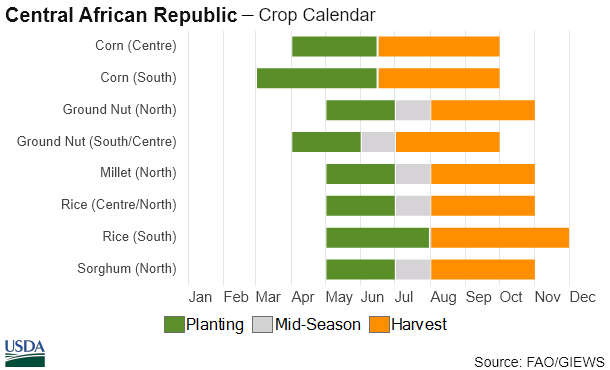 Example of a crop calendar chart from the United States Department of Agriculture website. Figure A1. Crop Calendar Central African RepublicSCAD Outcome SCAD Outcome SCAD Outcome SCAD Outcome SCAD Outcome SCAD Outcome SCAD Outcome (1)(2)(3)(4)(5)(6)Idle index0.0032***0.0032***0.0032***0.0035***0.0028**0.0028***S.E.0.00090.00080.00080.00080.00090.0008Per. change20.820.820.822.918.418.7Observations226,128226,128226,128226,128225,120226,128R-squared0.080.320.320.320.330.33Specification ParametersSpecification ParametersSpecification ParametersSpecification ParametersSpecification ParametersSpecification ParametersSpecification ParametersLocation FExxxxxLocation-year FExxxxxCalendar month FExxxTemp & precipitationxCubic polynomialx * p<0.05, ** p<0.01, *** p<0.001 * p<0.05, ** p<0.01, *** p<0.001 * p<0.05, ** p<0.01, *** p<0.001 * p<0.05, ** p<0.01, *** p<0.001 * p<0.05, ** p<0.01, *** p<0.001 * p<0.05, ** p<0.01, *** p<0.001 * p<0.05, ** p<0.01, *** p<0.001(1)(2)(3)Idle Index-0.002-0.003-0.003(0.003)(0.004)(0.003)idle X log of % Cultivated Land0.0020.0020.002(0.001)(0.001)(0.001)Observations242,928241,248242,928R-squared0.330.330.34Location FExxxLocation-Year FExxxCalendar Month FExxxTemp & PrecipitationxPeace MonthsxSCAD SCAD SCAD SCAD SCAD SCAD SCAD (1)(2)(3)(4)(5)(6)Idle index0.0025***0.0030***0.0030***0.0033***0.0028**0.0027***S.E.0.00090.00080.00080.00080.00090.0008Per. change16.1%19.7%19.7%21.9%18.2%17.9%Observations242,928242,928242,928242,928241,248242,928R-squared0.100.330.330.330.330.34ACLED ACLED ACLED ACLED ACLED ACLED ACLED (7)(8)(9)(10)(11)(12)Idle index0.0066**0.0078***0.0078***0.0092***0.0075***0.0092***S.E.(0.0021)(0.0018)(0.0018)(0.0018)(0.0021)(0.0018)Per. change7.9%9.3%9.3%11.0%8.9%11.3%Observations182,196182,196182,196182,196182,196182,196R-squared0.260.470.470.470.470.48UCDP GED UCDP GED UCDP GED UCDP GED UCDP GED UCDP GED UCDP GED (13)(14)(15)(16)(17)(18)Idle index0.0033**0.0034**0.0034**0.0035**0.0031*0.0035*S.E.(0.0013)(0.0011)(0.0011)(0.0012)(0.0013)(0.0012)Per. change7.9%8.1%8.1%8.4%7.3%8.3%Observations242,928242,928242,928242,928241,248242,928R-squared0.190.450.450.450.450.46Specification ParametersSpecification ParametersSpecification ParametersSpecification ParametersSpecification ParametersSpecification ParametersSpecification ParametersLocation FExxxxxLocation-year FExxxxxCalendar month FExxxTemp & precipitationxTime since conflictxSpatially weighted lagged DVxxxxxx * p<0.05, ** p<0.01, *** p<0.001; Standard errors in parentheses. * p<0.05, ** p<0.01, *** p<0.001; Standard errors in parentheses. * p<0.05, ** p<0.01, *** p<0.001; Standard errors in parentheses. * p<0.05, ** p<0.01, *** p<0.001; Standard errors in parentheses. * p<0.05, ** p<0.01, *** p<0.001; Standard errors in parentheses. * p<0.05, ** p<0.01, *** p<0.001; Standard errors in parentheses. * p<0.05, ** p<0.01, *** p<0.001; Standard errors in parentheses.